Bescheinigung zur Wiederzulassung in die Kindertageseinrichtung bzw. Kindertagespflegestelle(Auszufüllen von den Eltern)Bescheinigung für(Name des Kindes)O Hiermit bestätige ich, dass mein Kind keines der aufgeführten Krankheitsanzeichen aufweist.·        Fieber, ·        trockener Husten,·        Atemprobleme,·        Verlust des Geschmacks-  /Geruchssinns,·        Halsschmerzen,·        Gliederschmerzen,·        Bauchschmerzen,·        Übelkeit, Erbrechen, DurchfalloderoderO Hiermit bestätige ich, dass mein Kind gemäß der gültigen Wiederzulassungstabelle wieder in die Kindertagesstätte gehen kann.(siehe Homepage)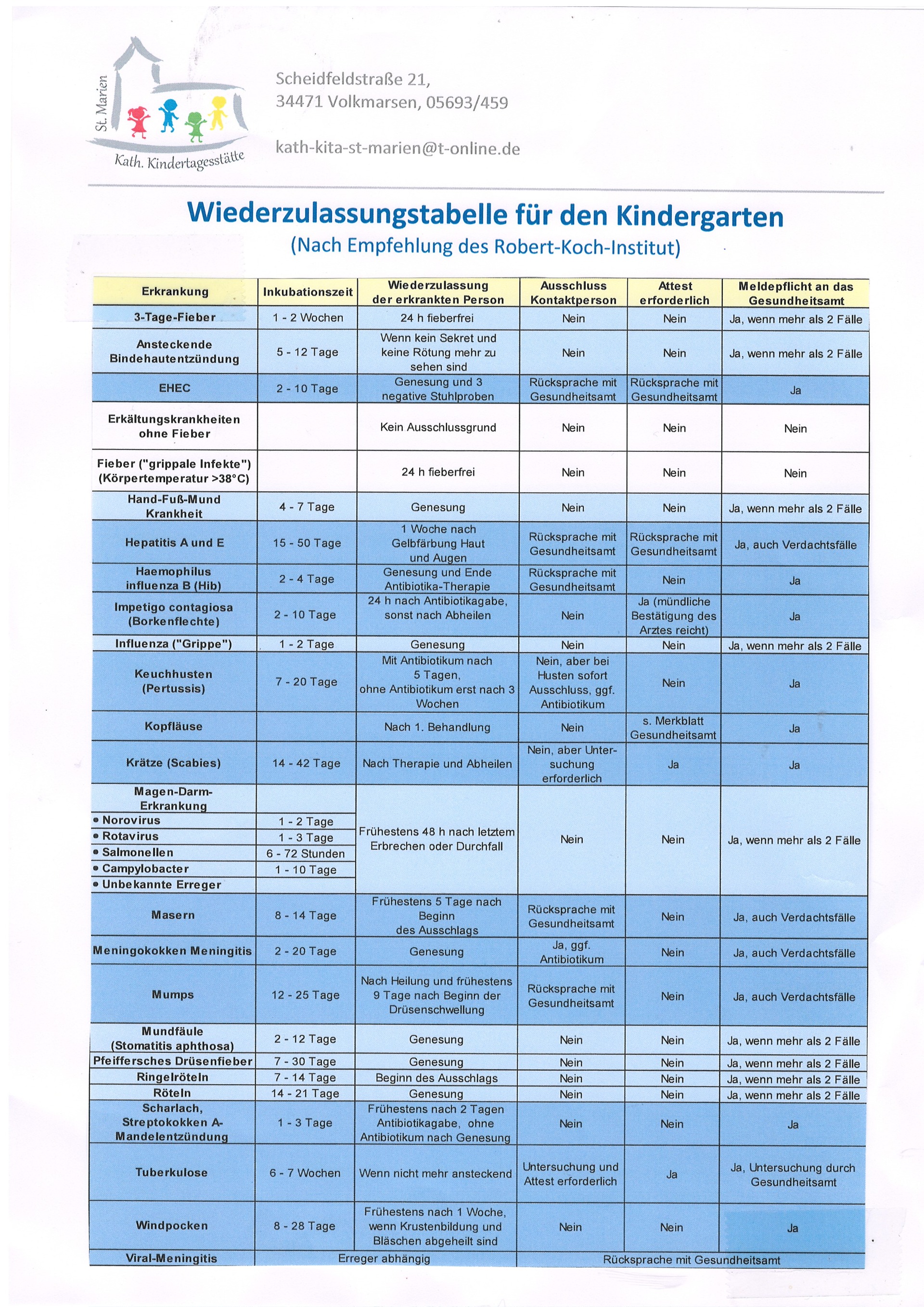 O Wir standen im Kontakt mit dem Kinder-/Hausarzt.O Wir standen im Kontakt mit dem Kinder-/Hausarzt.oderO Wir standen n i c h t  im Kontakt mit dem Kinder-/Hausarzt.